О внесении измененийв постановление Администрации города Когалыма от 26.12.2017 №2827В соответствии с Уставом города Когалыма, в связи с технической ошибкой: 1. В приложение к постановлению Администрации города Когалыма                  от 26.12.2017 №2827 «Об утверждении Положения об оплате труда и стимулирующих выплатах работников муниципального казенного учреждения «Обеспечение эксплуатационно-хозяйственной деятельности» (далее - Положение) внести следующие изменения:1.1. Подпункт 5.1.3 пункта 5.1 раздела 5 Положения изложить в следующей редакции:«5.1.3 Выплаты за выслугу лет к должностному окладу (оклад) устанавливаются всем работникам казенного учреждения в размере:- при выслуге лет от 1 года до 3 лет - 5%;- при выслуге лет от 3 до 5 лет - 10%;- при выслуге лет от 5 до 10 лет - 15%;- при выслуге лет от 10 до 15 лет - 20%;- при выслуге лет свыше 15 лет - 30%.».Стаж работы устанавливается в зависимости от общего количества лет, проработанных в государственных (муниципальных) учреждениях, органах местного самоуправления и в иных учреждениях бюджетной сферы смежных профессий, или в других организациях на аналогичных должностях независимо от территориальной принадлежности.Основным документом для определения стажа работы, дающего право на получение выплаты за выслугу лет, является трудовая книжка и (или) сведения о трудовой деятельности, оформленные в установленном законодательством порядке.Назначение выплаты за выслугу лет устанавливается работнику локальным нормативным актом учреждения.».1.2. Подпункт 1.1 пункта 1 постановления Администрации города Когалыма  от 29.06.2022 №1483 признать утратившим силу.2. Настоящее постановление распространяет своё действие на правоотношения, возникшие с 29.06.2022.3. Отделу финансово-экономического обеспечения и контроля Администрации города Когалыма (А.А.Рябинина) направить в юридическое управление Администрации города Когалыма текст настоящего постановления, его реквизиты, сведения об источнике официального опубликования в порядке и сроки, предусмотренные распоряжением Администрации города Когалыма от 19.06.2013 №149-р «О мерах по формированию регистра муниципальных нормативных правовых актов Ханты-Мансийского автономного округа – Югры» для дальнейшего направления в Управление государственной регистрации нормативных правовых актов Аппарата Губернатора Ханты-Мансийского автономного округа - Югры.4. Опубликовать настоящее постановление в газете «Когалымский вестник» и разместить на официальном сайте Администрации города Когалыма в информационно-телекоммуникационной сети «Интернет» (www.admkogalym.ru).5. Контроль за выполнением постановления оставляю за собой.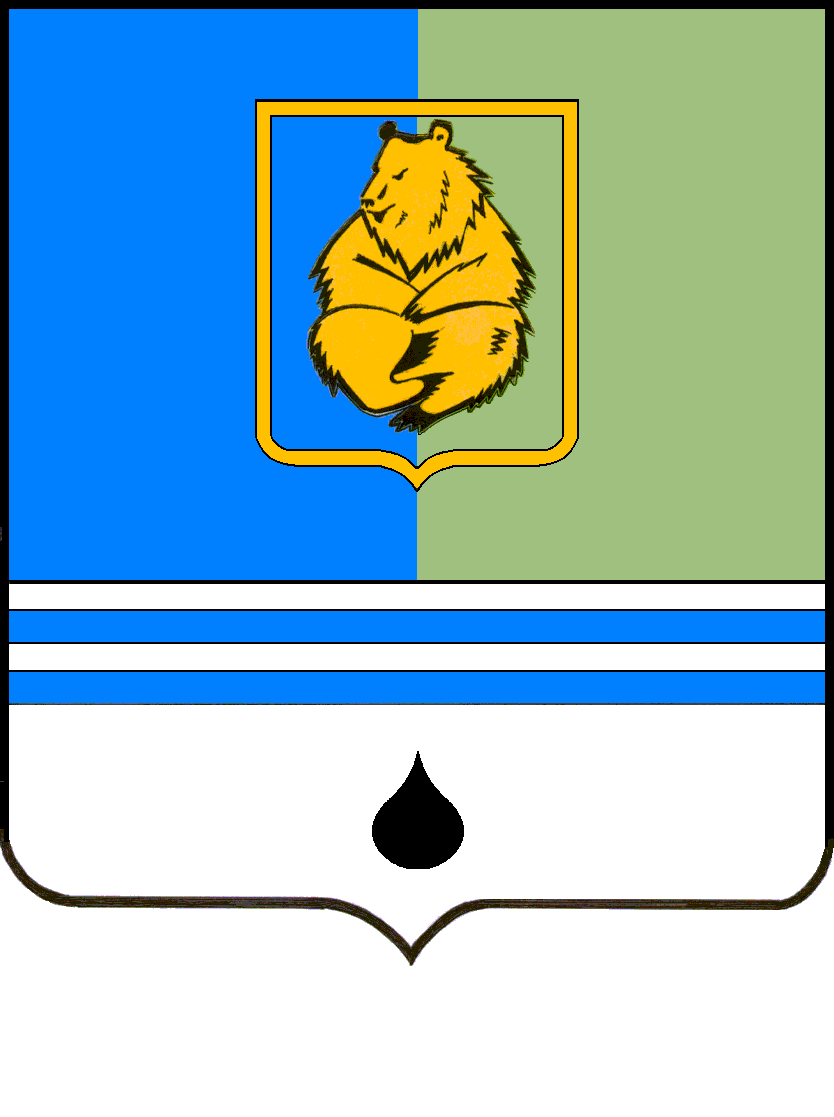 ПОСТАНОВЛЕНИЕАДМИНИСТРАЦИИ ГОРОДА КОГАЛЫМАХанты-Мансийского автономного округа - ЮгрыПОСТАНОВЛЕНИЕАДМИНИСТРАЦИИ ГОРОДА КОГАЛЫМАХанты-Мансийского автономного округа - ЮгрыПОСТАНОВЛЕНИЕАДМИНИСТРАЦИИ ГОРОДА КОГАЛЫМАХанты-Мансийского автономного округа - ЮгрыПОСТАНОВЛЕНИЕАДМИНИСТРАЦИИ ГОРОДА КОГАЛЫМАХанты-Мансийского автономного округа - Югрыот [Дата документа]от [Дата документа]№ [Номер документа]№ [Номер документа]